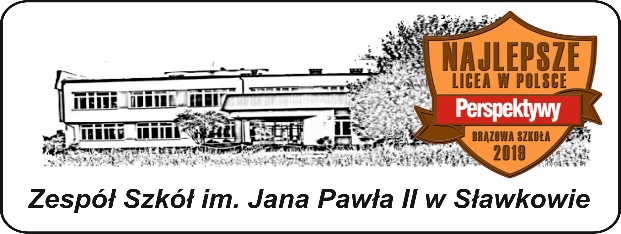                           Podanie - ankieta kandydatado klasy pierwszej Liceum Ogólnokształcącego  w SławkowieProszę o przyjęcie do klasy pierwszej w roku szkolnym 2022/2023Nazwisko:  …………………………………………………      Imię (pierwsze): ........................................................  imię (drugie): ................................................Data i miejsce urodzenia: ..................................................................................................................PESEL: ................................................................................................................................................Adres zamieszkania: ..........................................................................................................................Nazwa ukończonej szkoły: ................................................................................................................Sukcesy w konkursach, olimpiadach, zawodach sportowych: ......................................................... .......................................................................................................................................................................................................................................................................................................................Wybieram drugi język spośród (właściwe podkreślić):  j. niemiecki, j. rosyjski       Dane o rodzicach:                               Ojciec 				         MatkaNazwisko i imię  ...................................................................../...............................................................Nr telefonu .........................................................................../................................................................Adres zamieszkania ............................................................./.................................................................                                     ………………………………………………………./………………………………………………………………Wyrażam zgodę na przetwarzanie danych osobowych mojego dziecka zawartych w podaniu, dla potrzeb szkoły oraz na publikację zdjęć dziecka i informacji z życia szkoły w prasie oraz na stronie i nternetowej szkoły.(zgodnie z Ustawą o Ochronie Danych Osobowych z dn. 10.05.2018r., Dz. U. 2018, poz.1000) Zawartość teczki:Wypełniona ankieta – podanie.2 fotografie opisane: imię i nazwisko.				    ....................................................Świadectwo ukończenia szkoły podstawowej.		                                    podpis rodzicaWyniki egzaminu ósmoklasisty.Karta zdrowia.wybieram blok przedmiotów realizowanych w zakresie rozszerzonym:wybieram blok przedmiotów realizowanych w zakresie rozszerzonym:wybieram blok przedmiotów realizowanych w zakresie rozszerzonym:Biologiczno - chemiczna Geograficzno - społeczna Przedmiot uzupełniający(1 przedmiot)biologia   chemiajęzyk angielskigeografia  wiedza o społeczeństwiejęzyk angielskisłużba pożarnicza prewencja policyjna  laboratorium chemiczne  